  1чтец.   Работа наша – просвещать.              И быть для всех дозором,               Во тьме дорогу освещать              Зелёным светофором.2 чтец. Пришли для вас мы выступать,              Мы нужные народу,              Чтоб наставленья передать.             Всем юным пешеходам!3 чтец. Наша цель – чтоб безопасной,    На дорогах жизнь была.   Знала правила прекрасно,Все вместе : Вся огромная страна!Далее - поют песню  на мотив «Песенка про медведей»
        Где-то на белом свете городок стоит, 
         Скоро все дороги транспорт заполонит,
         Только ты не бойся, не переживай, 
         Правила дорожные с нами изучай! 
         Ля-ля-ля-ля-ля! Наш отряд ЮИД с тобой!
        Если ты будешь правила строго соблюдать,        Будет тебе по свету весело шагать,       Будешь ты осторожен, знаниями  ты богат,       Правила дорожные надо изучать!         Ля-ля-ля-ля-ля! Наш отряд ЮИД с тобой!Выступление агитбригады перед учащимися начальных классов и их родителями.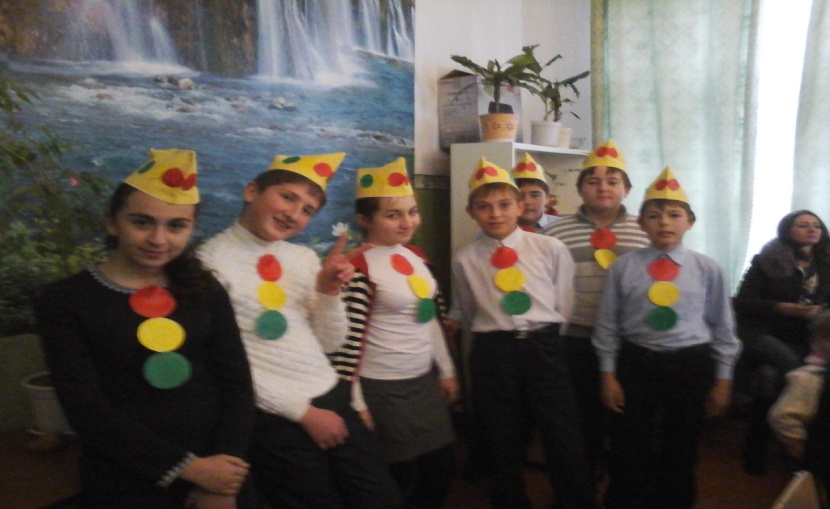 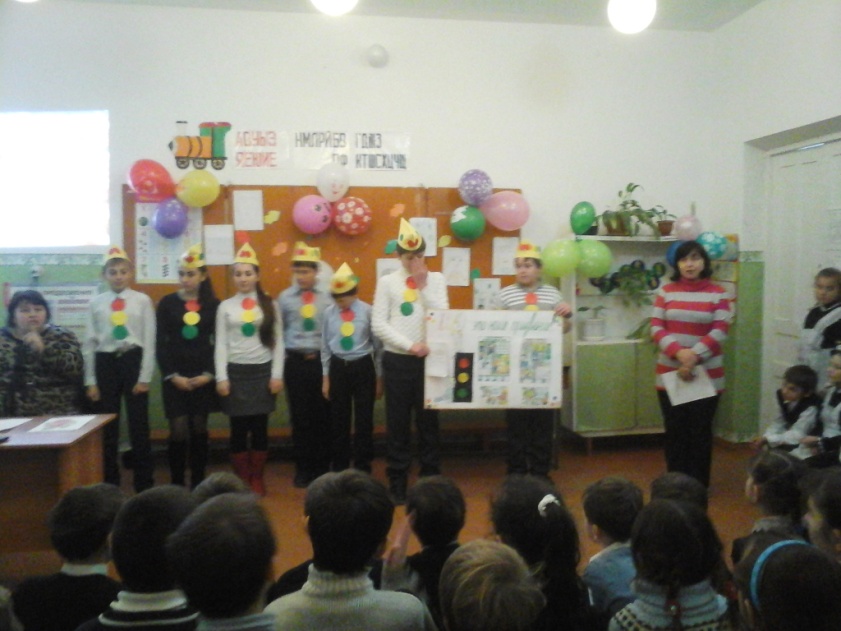 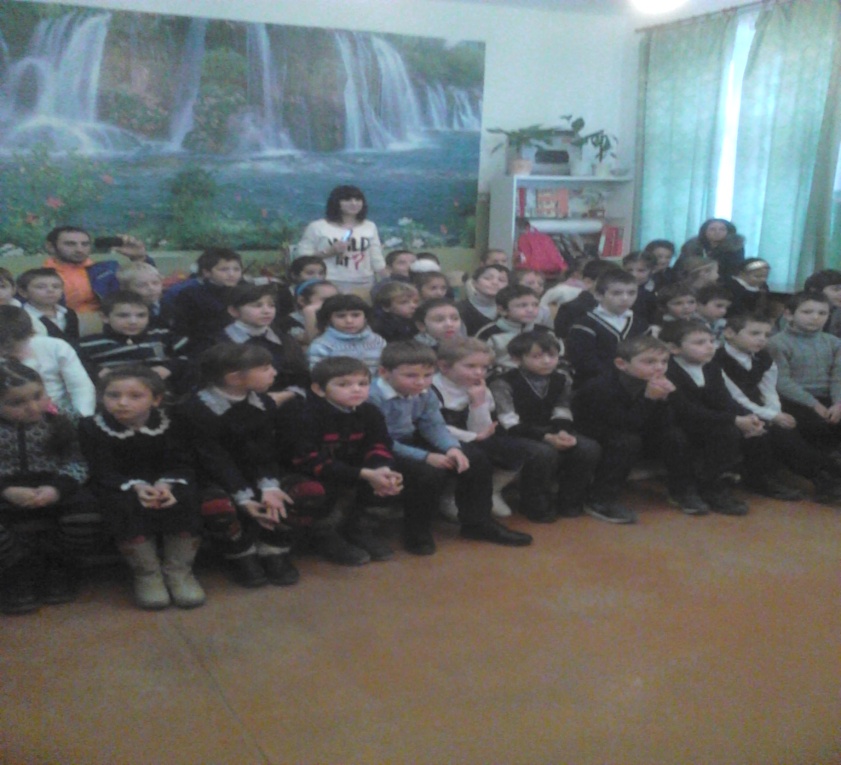 